Formulaire d’inscription des candidats pour un brevet d’arpenteur des terres du Canada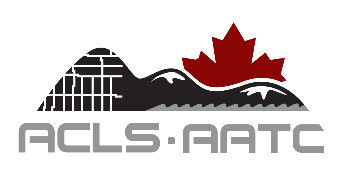 Nom de famille: ______________________________             Dr.         M.          Mme.          Mlle.Prénom(s): ________________________________________Inscrivez les deux adresses et cochez celle où la correspondance doit être acheminée            Bureau                DomicileNom de la firme : _______________________________________________________Adresse de la firme: _____________________________________________________Municipalité: _________ Prov. /Terr.: __________ Code postal: ___________Tél.: ________________________ Poste: _______ Télécopieur: ___________________Courriel: _________________________________ Site Internet: ______________________Adresse résidentielle: __________________________________________________________Municipalité: _________ Prov. /Terr.: __________ Code postal: ___________Tél.: _______________ Poste: _______ Télécopieur: ___________________Courriel: _______________________________________________________________________________________________________________(A) Brevet d’arpenteur-géomètre provincial: No de brevet: _______________Province: _____________ Année d’émission du brevet: _______(S.V.P. nous transmettre une copie avec votre demande)(B) Si vous êtes un arpenteur-géomètre de l’Ontario (OLS), S.V.P. inclure des documents qui démontrentune formation académique en hydrographie. Le registraire pourrait communiquer avec vous afin d’obtenirplus d’information. Sans cette formation, vous aurez un examen supplémentaire à passer.(C) Si vous ne détenez pas un brevet d’arpenteur-géomètre d’une juridiction canadienne, S.V.P. fournir :Numéro de Certificat d'Achèvement du CCEAG ________ Date d’émission: ______________S'il vous plaît envoyer cette application avec une copie de votre certificat décerné afin de vérifier si vousrencontrer l’exigence d’avoir une formation académique en hydrographie. Le registraire peut demanderd’autres documents.……………………………………………………. ………………………………………………………Signature 							Date_________________________________________________________________Veuillez transmettre ce formulaire, accompagné d’un droit d’inscription de 175 $Si vous n’êtes pas accepté comme candidat, le paiement vous sera remboursé.Veuillez préciser la méthode de paiement:Chèque           	MasterCard 	Visa
Accédez à notre système de paiement en ligne sécurisé au: https://www.acls-aatc.ca/fr/produit/paiement-de-facture-ou-de-cotisation/  . Au lieu d'un numéro de facture, saisissez “candidats”.……………………………………………………. ………………………………………………………Signature 							Date